Colegio República Argentina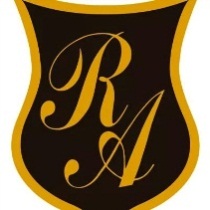 Departamento de Educación Física y Salud.Profesora a cargo .Jovanka Matas Moraga.Asignatura: Educación Física y Salud.	Cursos: 7 Básicos. 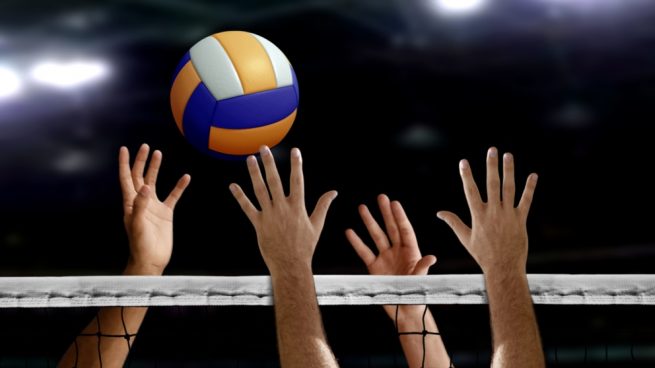 Introducción e indicaciones: La profesora dice esta semana comenzaremos con un nuevo objetivo de aprendizaje donde las habilidades motrices específicas están directamente relacionadas con un deporte de colaboración llamado Voleibol.¿ Que es el voleibol? ¿Cuántas personas componen un equipo? ¿Qué importancia tienen estas habilidades motrices específicas en el voleibol?Objetivo de Aprendizaje: Aplicar, combinar y ajustar las habilidades motrices específicas de locomoción, manipulación y estabilidad  en al menos un deporte de colaboración (Voleibol).Contenido:  Deporte de colaboración  (Voleibol).Indicador de logro: Combinan, aplican y ajustan las habilidades motrices específicas  en deportes individuales o de colaboración, al responder a un golpe.